附件1：报名登记回执表(既有建筑幕墙）附件2：发票开具确认单附件3：如需住宿，请直接与酒店联系预订，费用自理。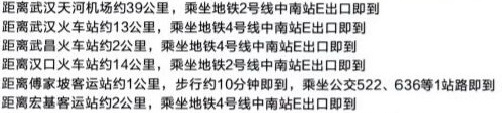 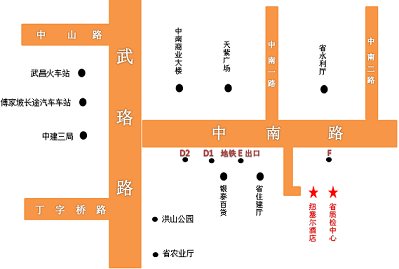 单位名称培训联系人通讯地址联系电话姓名性别手机职务技术职称QQ/邮箱身份证号增值税普通发票开票要求增值税普通发票开票要求增值税普通发票开票要求增值税普通发票开票要求开票单位抬头税务登记证号增值税专用发票开票要求增值税专用发票开票要求增值税专用发票开票要求增值税专用发票开票要求开票单位抬头税务登记证号开票地址开票电话开户行账号纽赛尔酒店住宿预定电话：18971204588    027-59883111纽赛尔酒店住宿预定电话：18971204588    027-59883111纽赛尔酒店住宿预定电话：18971204588    027-59883111房型协议价前台价豪华标间、大床房350元/间（含双早）688元/间高级标间、大床房328元/间（含双早）588元/间城市便捷酒店住宿预定电话：13886043399     027-87827526城市便捷酒店住宿预定电话：13886043399     027-87827526城市便捷酒店住宿预定电话：13886043399     027-87827526房型协议价前台价大床房290元/间（含双早）320元/间双床房300元/间（含双早）320元/间